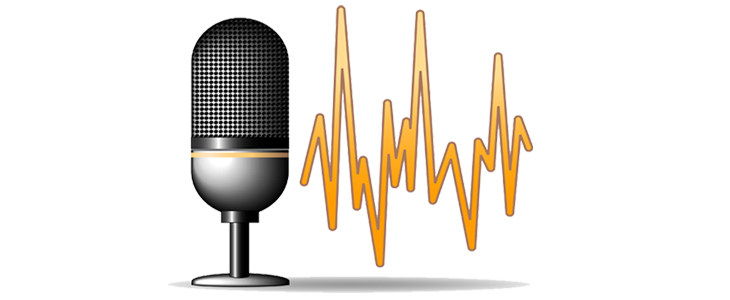 ПоложенняПро всеукраїнський вокальний конкурс«Bravo sound»17-18 березня 2018 р., м. Черкаси         Дане  Положення  про всеукраїнський  вокальний  конкурс  «Bravo sound»  (далі Положення) визначає порядок організації та проведення всеукраїнського  вокального конкурсу «Bravo sound» (далі Конкурс). Загальні положення Організатором Конкурсу є міська дитяча громадська організація Танцювальний спортивний клуб «Жемчуг», Зразкова вокальна студія «Браво» ЦДЮТ,  позашкільний навчальний заклад «Центр дитячої та юнацької творчості м. Черкаси»  Черкаської міської ради.        Конкурс  реалізується   в очній  формі та проводиться в умовах  гласності та відкритості, що забезпечує  рівні можливості  для всіх учасників конкурсу, незалежно від віку.                                   	Мета  конкурсу:  активізація творчої діяльності дитячих  вокальних  колективів та  окремих виконавців, створення умов для  розвитку традицій сучасного естрадного вокального мистецтва.Конкурс передбачає розв’язання таких завдань:  *популяризація, підтримка та розвиток дитячого вокального мистецтва;  *виявлення талановитих виконавців серед учасників конкурсу та        стимулювання їх творчої активності;  *підвищення загального культурного рівня молоді, розширення світогляду;  *вдосконалення виконавської майстерності вокалістів - учасників конкурсу;  *встановлення нових контактів та можливості обміну досвідом для     викладачів, керівників та вихованців вокальних колективів.Дата та місце проведення:Конкурс проводиться  17-18 березня 2018 р. в концертній залі  Центру дитячої та юнацької творчості  за адресою: м. Черкаси, вул. Смілянська 33.Умови проведення конкурсу До участі в конкурсі запрошуються солісти, дуети, тріо та ансамблі дитячих шкіл мистецтв, музичних шкіл, загальноосвітніх, позашкільних та інших навчальних закладів.Конкурс проводиться в номінаціях: Естрадний вокалАкадемічний вокалНародний вокалВокально – хореографічна композиція.Вікові категорії:Для солістів:  * діти до 6 років; *  7-8 років; * 9-10 років; * 11-12 років; *13-14 років; *15-17 років.Для малих форм та ансамблів:  * до 12 років*  13-17 років*змішана вікова категорія (різновікова група).У випадку, якщо в певну номінацію подано менше 5-ти заявок, поділ на вікові категорії не здійснюється. Відповідальність за поведінку, життя та здоров’я дітей, які є учасниками конкурсу, несуть особи, які їх супроводжують (батьки, керівники).Вимоги до програми, технічні умовиУчасники конкурсу в усіх номінаціях готують один музичний твір. Регламент звучання не більше 4-х хвилин. Музичний супровід: фонограма  (-1) на цифровому носії (Md; Cd; флеш-карта),  живий супровід, або виконання  a cappella. Дозволяється використання у фонограмі «бек-вокалу»; Фонограми надсилати на e-mail:  вказавши прізвище виконавця та  назву твору. Технічні умови:      Конкурс проводиться в концертній залі ЦДЮТ, максимальна кількість мікрофонів - 8 (усі мікрофони дротові), можливе використання фортепіано. Налаштування звуку здійснюється до початку конкурсу і для всіх учасників є однаковим. Для  глядачів вхід вільний. Журі конкурсуСклад журі конкурсу визначається оргкомітетом.До складу журі входять провідні викладачі дитячих музичних шкіл, вищих та середніх спеціальних мистецьких навчальних закладів, професійні музиканти, вокалісти та діячі культури.Керівники гуртків (вокальних колективів), вихованці яких беруть участь у конкурсі, не можуть бути членами журі.Представники оргкомітету конкурсу не входять до складу журі і не беруть участі у голосуванні.Журі конкурсу має право: визначити не більше одного володаря Гран-прі конкурсу;визначити не більше одного лауреата першого ступеня в кожній віковій категорії та номінації;визначити не більше двох лауреатів  другого та третього ступеня в кожній віковій категорії та номінації;прийняти рішення про те, щоб не визначати лауреатів чи переможця в певній номінації;нагороджувати конкурсантів «Дипломом учасника конкурсу»;-  нагороджувати «Листом-подякою» викладачів та керівників за підготовку учасників конкурсу.Критерії оцінювання:виконавська майстерність;артистизм та емоційність виконання;сценічна культура;загальне враження від виступу.Рішення журі є остаточним та перегляду не підлягаєПорядок підведення підсумків конкурсу та нагородження переможцівУ кожній номінації та віковій категорії журі приймає рішення про визначення переможця та лауреатів шляхом підрахунку суми балів, виставлених усіма членами журі кожному конкурсанту. У випадку однакової кількості балів, при визначенні переможця результат визначається шляхом простого голосування членів журі, а при визначенні лауреатів другого та третього ступеня, приймається рішення про визначення двох лауреатів. За членами журі, спонсорами, офіційними партнерами закріплюється право надавати спеціальні призи. Порядок подачі заявок  та фінансові умови    Для участі в конкурсі необхідно до 12 березня 2018 р. надати попередню анкету-заявку (додаток) за адресою: м. Черкаси, вул. Смілянська 33, ЦДЮТ, каб.93.    Конкурс не є прибутковим заходом. Призовий фонд конкурсу створюється за рахунок благодійного організаційного внеску та спонсорської допомоги. Організація проживання, харчування, зустрічі та від’їзду учасників та супроводжуючих обговорюються завчасно (в момент подачі заявки) з оргкомітетом .Оплата проїзду, проживання, харчування учасників та супроводжуючих здійснюється за їх власний рахунок.	Програма проведення конкурсу.Реєстрація відбудеться 17.03.2018р. з 9.00 до 10.40 год. у фойє ЦДЮТ згідно з попередніми заявками.Початок конкурсної програми об 11.00 год.Порядок виступів:              * колективи до 12 років              * дуети, тріо до 12 років              * солісти до 6 років;              * солісти 7-8 років - академічний, народний, естрадний вокал;              * солісти 9-10 років - академічний, народний, естрадний вокал;                            * вокально-хореографічні композиції.п е р е р в а.              * різновікові групи (змішана вікова категорія);              * колективи 13-17 років;              * дуети, тріо 13-17 років;              * солісти 11-12 років - академічний, народний, естрадний вокал;              * солісти 13-14 років - академічний, народний, естрадний вокал;              * солісти 15-17 років - академічний, народний, естрадний вокал;Залежно від кількості заявок, порядок виступу категорій може бути змінено.   Гала-концерт конкурсу та нагородження відбудеться 18.03.18 р. о 12.00.  Список учасників  гала-концерту та порядок їх виступів визначається оргкомітетом та повідомляється керівникам не пізніше 10.00  год. 18.03.18 р.         Контакти.м. Черкаси, вул. Смілянська 33, каб.93. www.cdut.com.ua   e-mail :                               тел. : 050 447 13 45; 098 793 93 60  Вікторія.Дане Положення є офіційним запрошеннямдля участі в конкурсі.	ДодатокЗаявкаНомінаціяестрадний вокалакадемічний вокалнародний вокалвокально-хореографічна композиціясолодуеттріоансамбль  _______  учасників ПІБ учасника або назва колективу ____________________________________________________________________________________________________________Вік ___________________________________________________Навчальний заклад_____________________________________ПІБ та № тел.  керівника __________________________________________________________________________________Контактний   телефон___________________________________Конкурсна пісня  _______________________________________Тривалість  номеру_____________________________________Коротко про себе:_______________________________________________________________________________________________________________________________________________________________________________________________________________________________________________________________________________________________________________З умовами Конкурсу погоджуюсь: ______________________________                       _____________                                 (ПІБ),                                                                                                   (підпис)